СОВЕТ ДЕПУТАТОВТЕСОВСКОГО СЕЛЬСКОГО ПОСЕЛЕНИЯНОВОДУГИНСКОГО РАЙОНА СМОЛЕНСКОЙ ОБЛАСТИ                                              РЕШЕНИЕ  от  30.10.2019 года                                                                       № 26Заслушав и обсудив представленный Главой муниципального образования Тесовское сельское поселение Новодугинского района  Смоленской области отчет о результатах его деятельности, деятельности Администрации, в том числе о решении вопросов, поставленных Советом депутатов за 2018 год, Совет депутатов Тесовского сельского поселения Новодугинского района Смоленской области РЕШИЛ:1. Утвердить отчет Главы муниципального образования Тесовское сельское поселение Новодугинского района  Смоленской области о результатах ее деятельности, деятельности Администрации, в том числе о решении вопросов, поставленных Советом депутатов за 2018 год (прилагается).
	2. Признать деятельность Главы муниципального образования Тесовское сельское поселение Новодугинского района   Смоленской области за 2018 год удовлетворительной.
	3. Обнародовать настоящее решение путем размещения на информационных стендах и официальном сайте Администрации Тесовское сельское поселение Новодугинского района в информационно-телекоммуникационной сети «Интернет»  Глава муниципального образованияТесовское сельское поселениеНоводугинского района Смоленской области                        А.И. СеменовОТЧЕТ
Главы муниципального образования 
Тесовское сельское поселение Новодугинского района Смоленской области о результатах его деятельности, деятельности Администрации, в том числе о решении вопросов, поставленных Советом депутатовза 2018 год	Тесовское сельское поселение было образовано в результате объединения трех сельских администраций: Тесовской, Татаркинской, Капустинской, расположено в восточной части Новодугинского района. Территория поселения составляет 471,3 кв.км. В пределах района имеет общие границы с Вяземским, Гагаринским, Сычевским районами и внутри района граничит с Высоковским,  Новодугинским сельскими поселениями,  административным центром является село Тесово, расположенное в центральной части поселения. По территории поселения протекает несколько рек, наиболее значимые из них р. Касня, р. Сежа.    Территория поселения это территория лесов. Имеются еловые и широколиственные леса. Поселение расположено в зоне дерново-подзолистых почв, полезные ископаемые: песчано-гравийный материал, глина, торф.	Общая площадь земель составляет , в том числе сельхозугодий – . С запада на восток поселение пересекает автомобильная дорога Новодугино-Родоманово-Пречистое областного значения. На территории поселения расположены 41 населенный пункт. Наиболее крупные: с.Тесово, д. Татарка, д. Петровская слобода, д. Капустино, д. Екатериновка.  	Численность проживающего населения на 1 января 2019 года cоставила 1097 человека, в т.ч. детей до 18-ти лет – 164, пенсионеров 275; трудоспособного населения – 579.За 2018 год Администрацией сельского поселения было издано 33 постановления, 126 распоряжений по основной деятельности, 2 - по личному составу. Проведено 5 публичных слушаний.	Администрацией ведется учет всех землевладений и землепользователей граждан в бумажном носителе – похозяйственный учет. 	В настоящее время в Администрации сельского поселения сформировано 14 похозяйственных книг.В рамках реализации Федерального закона от 27.07.2010 № 210-ФЗ «Об организации предоставления государственных и муниципальных услуг» проведена работа по разработке и внедрению административных регламентов по оказанию муниципальных услуг в сельском поселении. «Проекты административных регламентов» и «Утвержденные административные регламенты»,  для ознакомления заинтересованных лиц и проведения независимой экспертизы размещены на официальном сайте Администрации муниципального образования «Новодугинский район» Смоленской области в информационно-телекоммуникационной сети «Интернет» (http:// novodugino.admin-smolensk.ru /Администрацией сельского поселения ведется исполнение отдельных государственных полномочий в части:	а) ведения первичного воинского учета на территории сельского поселения;	Учет граждан, пребывающих в запасе, и граждан, подлежащих призыву на военную службу в ВС РФ в Администрации организован и ведется в соответствии  с требованиями  Федерального закона от 28.03.1998 № 53-ФЗ «О воинской обязанности и военной службе», Положения о воинском учете, инструкции.	На первичном воинском учете состоят 221 человек, в том числе:	- офицеры – 7;	- прапорщики сержанты солдаты запаса – 211;	- лица призывного и приписного возраста – 3.	За отчетный период были внесены изменения учетных данных граждан, пребывающих в запасе, и призывников. Проводилась постановка на воинский учет и снятие с воинского учета граждан, пребывающих в запасе. Проведена сверка учетных карточек с картотекой отдела военного комиссариата г. Сычевка (Смоленской области.	Специалистами Администрации проводилась антикоррупционная экспертиза проектов нормативных правовых актов, представлялись в Администрацию муниципального образования «Новодугинский район» Смоленской области копии муниципальных нормативных правовых актов для включения их в сводный Регистр Смоленской области.	Проводилась работа по присвоению адресов объектам недвижимости на территории Тесовского сельского поселения, постановке на кадастровый учет объектов недвижимости. 	Также при администрации создана и работает жилищная комиссия.	В поселения создана добровольная народная дружина по охране общественного порядка, состоящая из 5  человек.	Неотъемлемой частью работы Администрации является рассмотрение писем, обращений, заявлений граждан.	Количество обращений граждан, поступивших в Администрацию Тесовского сельского поселения, составило 74. Количество обращений, поступивших через вышестоящие органы государственной власти и органы прокуратуры 10.	Анализ поступивших обращений показал, что основная часть заявлений содержит вопросы:  социальные - 6, земельные - 5, благоустройство территории-5. 	Из поступивших заявлений  - 57 заявления – присвоение адреса.	Все заявления граждан рассмотрены, даны письменные разъяснения по интересующим вопросам.	Деятельность Совета депутатов Тесовского сельского поселения Новодугинского района Смоленской области проходила в тесном и конструктивном сотрудничестве с Администрацией сельского поселения, формируя общие направления работы, оперативно решая поставленные задачи. В своей работе Совет депутатов руководствуется Конституцией Российской Федерации, Федеральным законом № 131-ФЗ от 6 октября 2003 года «Об общих принципах местного самоуправления в Российской Федерации», Уставом Тесовского сельского поселения Новодугинского района Смоленской области, соблюдая нормы федерального и регионального законодательства. Уделяя при этом, особое внимание, совершенствованию нормативно-правовой базы сельского поселения и правоприменительной практике. За 2018 год было проведено 12 заседаний Совета депутатов Тесовского сельского поселения Новодугинского района Смоленской области. Принято 51 решения. Все вопросы, внесенные в повестку дня, рассматривались только на открытых заседаниях.  Конечно  основными вопросами, рассматриваемыми Советом депутатов, являлись вопросы утверждения бюджета сельского поселения и отчета об его исполнении. В течение года семь раз рассматривался вопрос «О внесении изменений в решение Совета депутатов Тесовского сельского поселения Новодугинского района Смоленской области от 26 декабря 2017 года № 51 «О местном      бюджете     Тесовского  сельского поселения Новодугинского  района   Смоленской    области       на 2018 год и на плановый период 2019 и 2020 годов»  Все изменения в бюджет были предварительно рассмотрены Контрольно-ревизионной комиссией муниципального образования «Новодугинский район» Смоленской области, на них   получены положительные заключения. На заседаниях Совета депутатов были заслушаны отчеты об исполнении бюджета за первый квартал 2018 года, за первое полугодие 2018 года, за 9 месяцев 2018 года.Также были разработаны и утверждены изменения в Положения о земельном налоге на территории Тесовского сельского поселения Новодугинского района Смоленской области и в Положение о налоге на имущество физических лиц на территории Тесовского сельского поселения Новодугинского района Смоленской области. Эти нормативные акты приведены в соответствие с действующим законодательством. Были приняты Правила благоустройства территории Тесовского сельского поселения Новодугинского района Смоленской области, соответствующие действующему законодательству.Для предварительного рассмотрения вопросов, поступивших в Совет депутатов, действуют постоянные комиссии Совета депутатов Тесовского сельского поселения Новодугинского района Смоленской области:Комиссия по бюджету, финансовой и налоговой политике, по вопросам муниципального имущества;Комиссия по вопросам жилищно-коммунального хозяйства и благоустройству;Комиссия по социальным и жилищным вопросам, транспорту и связи.Заседания постоянных комиссий проводились регулярно.Одной из форм непосредственного участия населения в решении вопросов местного значения являются публичные слушания. В 2018 году состоялись публичные слушания по проектам решений: «Об утверждении Правил благоустройства Тесовского сельского поселения Новодугинского района Смоленской области», «Об исполнении местного бюджета за 2017 год». Публичные слушания проводились в соответствии с утвержденным порядком организации и проведения публичных слушаний.Деятельность органов местного самоуправления Тесовского сельского поселения освещалась в средствах массовой информации, все решения, постановления, затрагивающие интересы населения, были опубликованы в газете «Сельские зори» и размещены на сайте  Администрации  муниципального образования «Новодугинский район» Смоленской области  в информационно-телекоммуникационной сети интернет.Работа с обращениями граждан - один из важных механизмов обратной связи депутатов с население муниципального образования, избирателями. В соответствии с утвержденным графиком ведется прием избирателей депутатами.Администрация поселения – это тот орган власти, который решает самые насущные, самые близкие и часто встречающиеся повседневные проблемы своих жителей. Главными задачами в работе Администрации является исполнение полномочий в соответствии с Федеральным законом от 06.10.2003 № 131-ФЗ «Об общих принципах организации местного самоуправления в РФ», Уставом поселения и другими Федеральными и областными правовыми актами. Это прежде всего:  составление проекта бюджета сельского поселения, исполнение бюджета сельского поселения, составление отчета об исполнении бюджета сельского поселения; организация в границах сельского поселения электро-, тепло-, газо-, водоснабжения населения, водоотведения, снабжения населения топливом в пределах полномочий, установленных законодательством Российской Федерации.
	Формирование, утверждение, исполнение бюджета сельского поселенияФормирование бюджета – наиболее важный и сложный вопрос в рамках реализации полномочий и является главным финансовым инструментом для достижения стабильности социально-экономического развития поселения и показателей эффективности. Бюджет на 2018 год был утвержден решением Совета депутатов Тесовского сельского поселения Новодугинского района Смоленской области от 26.12.2016  № 51 «О местном бюджете Тесовского сельского поселения Новодугинского района Смоленской области на 2018 год и на плановый период 2019 и 2020 годов» в следующих объемах: доходы в сумме 6323,9 тыс. рублей, в том числе объем безвозмездных поступлений в сумме 2685,9 тыс. рублей, из которых объем получаемых межбюджетных трансфертов 2685,9 тыс. рублей, налоговые и неналоговые доходы в сумме 3 638,0 тыс. руб.  В течение отчетного периода в  бюджет поселения неоднократно вносились изменения и дополнения, в результате чего план по доходам  бюджета составил 37199,9 тыс. рублей, в том числе безвозмездные поступления 33561,9 тыс.руб., собственные доходы -3638,0 тыс. руб.     За 2018 год расходная часть бюджета в расчете на одного жителя составила 33,91 тыс. рублей.	Формирование бюджета Тесовского сельского поселения Новодугинского района Смоленской области программным методом.В 2018 году осуществлялась работа по реализации следующих муниципальных программ: «Развитие и поддержка малого и среднего предпринимательства в муниципальном образовании Тесовское сельское поселение Новодугинского района Смоленской области» на 2018-2020 годы. «Обеспечение пожарной безопасности на территории Тесовского сельского поселения Новодугинского района Смоленской  области на 2018-2020 годы».«Комплексное развитие транспортной инфраструктуры Тесовского сельского поселения Новодугинского района Смоленской области на 2018-2020 годы».«Повышение безопасности дорожного движения на территории Тесовского сельского поселения Новодугинского района Смоленской области на 2018-2020 годы».	5. «Устойчивое развитие муниципального образования Тесовское сельское поселение Новодугинского района Смоленской области на 2018 год и плановый период 2019-2020 годы».Жилищно – коммунальное хозяйствоНа 2018  год были утверждены расходы в сумме 37442,9 тыс. руб., кассовые расходы сложились в сумме 37187,8 тыс. руб., что составило 99,3 % от утвержденных.Денежные средства были израсходованы на:- расходы на уличное освещение – 636,7 тыс. руб.;- обслуживание систем газоснабжения- 160,3 тыс. руб.;- строительство газопровода – 3183,3 тыс. руб.;- обеспечение мероприятий по капитальному ремонту многоквартирных жилых домов (региональный оператор)  - 9,7 тыс. руб.;- содержание мест захоронений – 12,7 тыс. руб.;- расходы по благоустройству сельских территорий -315,0 тыс.руб.Работа по благоустройству сельского поселения проводилась следующим образом: ежегодно проводится весенняя санитарная очистка населенных пунктов поселения, завоз песка к поселковым кладбищам. Вывоз мусора осуществляется в населенных пунктах: с.Тесово, д. Татарка, д. Капустино, д. Минино – в мешках. 	В настоящее время в 15 населенных пунктах восстановлено уличное освещение, количество светильников- 95 штук. Постоянно проводятся работы по реконструкции уличного освещения: заменяются, пришедшие в негодность лампы.Дорожное хозяйство             Протяженность автомобильных дорог общего пользования местного значения составляет 85,9 км, в т.ч. с твердым покрытием  12,9 км.На 2018 год были утверждены расходы в сумме 29011,3 тыс. руб., кассовые расходы сложились в сумме 28939,4 тыс. руб., что составило 99,7 0% от плана.Денежные средства были израсходованы на:- содержание дорог, текущий ремонт дорог – по плану 2700,3 тыс.руб., исполнено фактически -2619,4 тыс.руб., из них средства муниципального образования «Новодугинский район» -1337,6 тыс.руб., средства муниципального образования «Тесовское сельское поселение» - 1281,8 тыс.руб.;- строительство дороги  «Тесово- Петровская слобода»-Никольская слобода-Ануфриевская слобода» по плану -26314,0 тыс. руб., фактически составило – 26314,0 тыс.руб. -100%.Владение, пользование и распоряжение муниципальным имуществом	В течение отчетного периода Администрацией сельского поселения осуществлялась планомерная работа в сфере управления и распоряжения муниципальным имуществом. Жилой фонд, находящийся на территории  муниципального образования Тесовского  сельского поселения составляет 777 одноквартирных и 71 двухквартирных жилых домов, общей площадью  49,6 тыс.кв.м, из них  муниципальный жилищный фонд составляет 58 единиц, общей площадью 4,1 тыс.кв.м.	За 2018 год введено в эксплуатацию 300,0 кв. метра жилья. Данное жилье введено в индивидуальном жилищном строительстве. Организация ритуальных услуг и содержание мест захоронения	На территории сельского поселения имеется 7 муниципальных общественных кладбища:	- с.Тесово- расположено на земельном участке общим размером 25000 кв.м;	- дер. Татарка – расположено на земельном участке общим размером 15000 кв.м;	- дер. Милюково – расположено на земельном участке общим размером 20000 кв.м.          - дер. Артюхи-  расположено на земельном участке общим размером 20000 кв.м.            - дер. Никольская слобода- расположено на земельном участке общим размером 10000 кв.м.          - дер. Капустино- расположено на земельном участке общим размером 15000 кв.м.          - дер. Минино- расположено на земельном участке общим размером 5000 кв.м.          	Всего занимаемая площадь земельных участков под общественными кладбищами составляет 11,0 га.	Периодически проводилась  уборка и окашивание   территорий кладбищ, спиливание сухих деревьев, подвозился песок.Об отчете Главы муниципального образования Тесовское сельское поселение Новодугинского района Смоленской области о результатах его деятельности, деятельности Администрации, в том числе о решении вопросов, поставленных Советом депутатов Тесовского  сельского поселения Новодугинского района Смоленской за 2018 годПриложение 
к решению Совета депутатовТесовского  сельского поселения Новодугинского района Смоленской областиот 30.10.2019 № 26 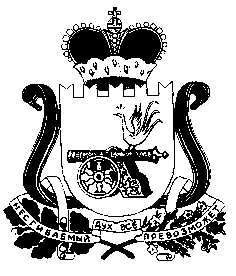 